Table 1. Statements of Net WorthResource Information for David Farm Business, as of 12/31/2013 and 12/31/2014Part 1 – Analysis of Balance Sheets47 pointsQuestions 1 through 12 refer to David Farm Business Table 1. Statements of Net Worth on page 2. Round ratios to two decimals. Each question is worth 4 points except Question 12, which is worth 3 points.What are the total farm assets on December 31, 2013?What are the total current assets on December 31, 2014? What are the total farm liabilities on December 31, 2014?What is the net working capital on December 31, 2013?What is the current ratio on December 31, 2014?What is the debt-to-asset ratio on December 31, 2013?What is the equity-to-asset ratio on December 31, 2014?What is the debt structure ratio on December 31, 2014?Name two ratios that can be used to analyze solvency of David Farm Business.Name two ratios/indicators that can be used to analyze liquidity of David Farm Business.What percent of David Farm Business assets were financed by equity on December 31, 2014?
True or False: If the debt-to-equity ratio increases, the debt-to-assets ratio also increases.
Table 2. Income StatementsResource Information for David Farm Business Part 2 – Analysis of Income Statements 35 pointsQuestions 1 through 5 refer to David Farm Business Table 1. Statements of Net Worth on page 2 and Table 2. Income Statements on page 5. Round your answers to two decimals. Each question is worth 7 points.What is the rate of return on assets in 2014?       		    	%What is the rate of return on equity in 2014?   		    	% What is the asset turnover ratio in 2014?   		    	% What is the net farm income from operations ratio in 2013?   		    	%What is the operating profit margin ratio for 2013?   		    	%Part 3 – Analysis of Cash Flow 48 pointsBecause cash revenue from farm operations varies widely from month-to-month, Mr. David wants to assess his cash situation by quarter. In this section, complete the information about  David Farm Business cash flow based on the information given below. Round to the nearest dollar. Each question is worth 4 points.Important note: Mr. David must maintain a minimum cash balance of $3,000.18. What is the cash difference in the 2nd quarter?					           19. What is the cash difference in the 3rd quarter?					 20. What is the cash difference in the 4th quarter? 					 21. Which quarter has the largest cash inflow? 					 22. Which quarter has the smallest cash inflow?					  

23. Which quarter has the largest cash outflow? 												
24. Which quarter has the smallest cash outflow?		 				25. What is the cash position in the 2nd quarter?					26. What is the cash position in the 4th quarter? 					27. What is the beginning cash balance in the 4th quarter?				28. What is the ending cash balance in the 3rd quarter?					29. What is the ending cash balance in the 4th quarter? 				Part 4A – Partial Budgeting 25 pointsUse the Partial Budget below to determine if David Farm Business should convert 500 acres of non-irrigated cotton to irrigated cotton (Each question is worth 5 points).30.     What is the net change of irrigation variable costs in this proposed change from non-irrigated 
           cotton to irrigated cotton?   				$	      	   31.    What is the value for total additional costs and reduced revenue (A)?				$	      	   32.     What is the value for total additional revenue and reduced costs (B)?				$	      	          33.    What is the net change (B – A) in profit in this proposed change?				$	      	34.    Should the operation pursue the given alternative?  Circle the correct response. 		           YES						NO		Part 4B – Agricultural Markets 15 pointsMatch the terms on the right with their correct descriptions. Write the correct letters in the blanks provided. (Each question is worth 1.5 point).Part 5 – Labor Management 30 pointsThe following is the labor estimate worksheet for David Farm Business for 2015. (Each question is worth 3 points)How many labor hours are needed for both crops and animals for the year?How many labor hours are available for both crops and animals for the year?According to the distribution of labor, which quarter will need the highest number of labor hours for crops?Which crop needs the highest labor hours per acre?How many indirect labor hours are needed for the year?Which quarter needs the highest number of indirect labor hours?Which quarters need additional labor hours?Which quarter has the excess labor hours available?If a labor hour is paid $12, what is the labor cost for crops for the year?If a labor hour is paid $12, what is the labor cost needed for crops and animals for the year?End of the 2016 NC FFA Farm Business Management JUNIOR ExamMake sure all of your answers have been transferred to the answer sheet!12/31/13  12/31/14AssetsCurrent assetsCash in farm account6,5382,583Farm accounts receivable00Stored crops1,0082,940Growing crops163,800138,600Other current assets00Total current assets171,346Non-current assetsMachinery and buildings59,47255,415Land437,850481,250Total  Non-Current Assets497,322536,665Total Farm Assets680,788LiabilitiesCurrent liabilitiesShort term notes payable16,08311,633Accounts payable 8,37910,173Portion of machinery and land debt due26.68224,014Accrued liabilities (taxes, rent)01,540Accrued interest00Total current liabilities 51,14447,360Non-current liabilitiesNon- current liabilities due after one year 65,63259,861Land payment due after one year203,000171,500Total non-current liabilities268,632231,361Total Farm Liabilities319,776Net Worth (Equity)348,892402,06720132014RevenueWheat378,400395,120Tobacco134,640154,560Melons76,800113,680Onions and Garlic                     72,93048,480Farm service agency payments426328Total revenue$663,196$712,168ExpensesCash operating expensesChemicals176,800185645Fertilizer & Lime38,63641,256Freight/Trucking17,01517,148Gas, fuel, oil22,26323,725Insurance66,81675,616Crop insurance 17,79521,145Labor hired96,570120,627Machine hire5,4315,690Repairs-mach16,62018,516Repairs -bldg13,86814,588Seeds/plants48,55135,628Storage4,1604,544Supplies12,41314,162Taxes18,96425,088Utilities – farm share5,9008,328Miscellaneous farm expenses7,7426,598Total Cash Operating Expenses$569,544$618,304Inventory adjustments Accounts payable11,28415,729Change in accrued taxes2,6402,352Other accrued expenses1,6561,776Depreciation11,98710,064Total operating expenses$597,111$648,225Cash interest paid10,75214,268Change in interest payable00Total interest expense$10,752$14,268Total Expenses$607,863$662,493Net Farm Income From Operations $55,333$49,675Important Notes: Opportunity Cost of Unpaid Labor is $25,000Opportunity Cost of Management is $4,0001st quarter2nd quarter3rd quarter4th quarterProjected Cash Inflows297,92087,78091,210306,460Projected Cash Outflows271,950174,09097,230205,520Cash difference25,970Beginning cash balance20,23046,2003,000Cash position46,200(3,020)Money borrowed this Period043,1106,0200Payment on Loan00049,130Ending cash balance 
(before interest payment)46,2003,000Partial BudgetPartial BudgetPartial BudgetPartial BudgetAlternative: Convert 500 acres of dryland cotton to irrigated cottonAlternative: Convert 500 acres of dryland cotton to irrigated cottonAlternative: Convert 500 acres of dryland cotton to irrigated cottonAlternative: Convert 500 acres of dryland cotton to irrigated cottonAdditional Costs:Additional Costs:Reduced Costs:Reduced Costs:Fixed costsVariable costsDepreciations$16,500Fertilizer44,440Interest9,725Fuel and chemicals25,000Insurance 3,875Irrigation variable costs2,083Variable costs   Fertilizer57,240  Fuel and chemicals28,500Irrigation variable costs31,200Interest on variable costs3,508Reduced RevenueReduced RevenueAdditional RevenueAdditional RevenueDry Cotton Production$194,000Irrigated Cotton Production$286,200A. Total additional costs and reduced revenueB. Total additional revenue and reduced costsNet change in profit (B – A)Net change in profit (B – A)Net change in profit (B – A)Net change in profit (B – A)_____  Ask PriceA.  Fees charged by brokers including exchange and clearing fees to buy or 
      sell futures and options contracts_____ Bid PriceB. An investment to reduce the risk of adverse price movements in an asset_____ SpeculatorC. A position which involves the obligation to buy a standardized good for an   
    agreed upon price at a specific date_____ Long FuturesD. This price represents the minimum price that sellers are willing to take 
     for a product_____ Transaction CostE.  A market where small supplies and/or strong demand cause prices to rise_____ ArbitrageF. This price represents the maximum price that buyers are willing to pay for 
    a product_____ Bull MarketG. A market participant who buys and sells futures and/or options in hopes 
     of making a profit – adding liquidity to the market_____ HedgeH. The price specified in an option contract_____ Long CallI. Simultaneous purchase and sale of the same quantity of the same 
    commodity in two different markets_____ Strike PriceJ. A position which involves the right, but not the obligation, to buy some 
   underlying instrument at a specific price before a specific dateTotal hours for yearDistribution of hoursDistribution of hoursDistribution of hoursDistribution of hoursTotal hours for yearDecember-March (Q1)April-June (Q2)July-August (Q3)September-November (Q4)1Operator 1 (or Partner no.1)Operator 1 (or Partner no.1)Operator 1 (or Partner no.1)2,9508507256507252Partner no. 2Partner no. 2Partner no. 234Family laborFamily laborFamily labor1,2501503254503255Hired laborHired laborHired labor6Custom machine operatorsCustom machine operatorsCustom machine operators7Total labor hours availableTotal labor hours availableTotal labor hours available4,2001,0001,0501,1001,050Direct labor hours needed by crop and animal enterprisesDirect labor hours needed by crop and animal enterprisesDirect labor hours needed by crop and animal enterprisesCrop enterprisesAcresHours/acre8Wheat7001.781,250101007404009Sorghum3002.136400400024010Alfalfa2006.31,2600400720140111213Total labor hours needed for cropsTotal labor hours needed for cropsTotal labor hours needed for crops3150Animal EnterprisesNo. UnitsHours/unit15Beef cows2506.01,50060050020020016Background4000.25100500050171819Total labor hours needed for animalsTotal labor hours needed for animalsTotal labor hours needed for animals1,60065050020025020Total labor hours needed for crops and animalsTotal labor hours needed for crops and animalsTotal labor hours needed for crops and animals4,7506601,4001,6601,03021Total hours of indirect labor neededTotal hours of indirect labor neededTotal hours of indirect labor needed60020022Total labor hours neededTotal labor hours neededTotal labor hours needed5,3508601,5501,7601,18023Total available (line 7)Total available (line 7)Total available (line 7)4,2001,0001,0501,1001,05024Additional labor hours required (22-23)Additional labor hours required (22-23)Additional labor hours required (22-23)1,150-140500660130 NC FFA Farm Business Management JuniorNC FFA Farm Business Management JuniorNC FFA Farm Business Management JuniorNC FFA Farm Business Management JuniorPossible Points    Contestant’s PointsPart 1Analysis of Balance Sheet47Part 2Analysis of Income Statements35Part 3Analysis of Cash Flow48Part 4APartial Budgeting25Part 4BAgricultural Markets15Part 5 Labor Management30TotalTotal200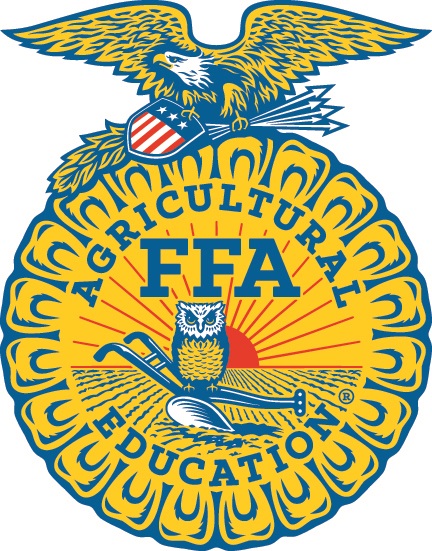 